2018 MAPPA Summer Institute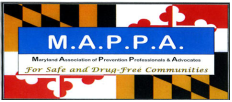 www.mappamd.org August 6-7, 2018Maryland 4-H Education Center243 4H Camp RoadSwanton, Maryland 21561AGENDAMonday August 6, 2018			                     	        Tuesday August 7, 2018			7:00 am – 8:00 am	Registration & Continental Breakfast				7:00 am – 8:00 am	Registration & Continental Breakfast8:00 am – 8:30 am	Welcome:  Sandy Miller					8:00 am – 9:30 am	Let’s Hear from our Prevention Professionals  	8:30 am – 12:00 pm	MAPPA Certification Application Process 						Moderated By:  Cynthia Shifler 8:30 am – 10:30 pm	Prevention Presentation – Garrett Co. Prevention		                    		 	Wicomico Co. Health Department				(The presenter will include a break) 			                    9:30 am – 9:45 am	Break	10:30 am-12:00 pm	DEA Presentation on Opioids & New Synthetics			9:45 am – 11:00 am	BHA Prevention Updates		DEA Baltimore Region				                                                              Presenter, t.b.a.	12:00 pm – 1:00 pm	Luncheon, Presenter: Vernon Spriggs			                  11:00 am – 12:00 pm	 Luncheon / Awarding of CEU’s	  1:00 pm – 2:30 pm	The Rural Maryland Opioid Epidemic: Status & Toolkit		  		James Pyles, Director of Safety and Security, MDH  2:30 pm – 2:45 pm	Break										                                 2:45 pm – 4:30 pm	Team Building – Garrett Co. PreventionUp to 12.50 CEU’s can be earnedCEU’s WILL BE MAILED TO YOUR ADDRESS BELOW2018 MAPPA Summer Institute Registration Form (Please Print or Type)	NAME			_____________________________________________________________________________ORGANIZATION		_____________________________________________________________________________ADDRESS		_____________________________________________________________________________CITY, STATE ZIP		_____________________________________________________________________________EMAIL			_______________________________________________PHONE_______________________SPECIAL DIETARY NEEDS	(DEADLINE-MONDAY JULY 16, 2018)  _____________________________________________________________________________________________________________________________________________________ ATTENDING CERTIFICATION WORKSHOP & LODGING ON 4-H CAMP SITE:  $150.00___ ATTENDING CERTIFICATION WORKSHOP & NOT LODGING ON 4-H CAMP SITE:  $125.00 (includes all meals, outlined below)___ ATTENDING GENERAL WORKSHOP SESSIONS & LODGING ON 4-H CAMP SITE:  $125.00 (includes all meals, outlined below)___ ATTENDING GENERAL WORKSHOP SESSIONS & NOT LODGING ON 4-H CAMP SITE:  $100.00 (incl. all meals, outlined below)MAPPA Certification Application Process Registration Non-Refundable Fee:  $150.00 per person*, which includes:Credentials Packet with portfolio, folders and related documents (to be filled out during workshop)Complementary 2018 MAPPA Membership1- night (Mon.) 4-H Lodging Complementary Sunday 4-H Lodging (MUST reserve w/MAPPA by Thurs. July 19, 2018 – NO EXCEPTIONS)Breakfast & Lunch (Monday & Tuesday)	Dinner (Monday only)Due to the preparations for this Institute including speakers, materials and food, there are NO REFUNDS.Only Prevention CEU’s are available for this Workshop.REGISTRATION DEADLINE: Thursday, July 19, 2018Make check payable to: MAPPA		Mail with registration to:  MAPPA P.O. Box 609 Linkwood, MD  21835-0609Purchase Orders can be scanned & emailed to: Vernon Spriggs at mdamericorpsfellow@yahoo.com 240-832-3871For Credit Card Payment, click onto link:  http://chesapeakecharities.org/funds.html#M  click onto MAPPA – ‘make a donation’					Once you’ve made your payment you will receive an email receipt.